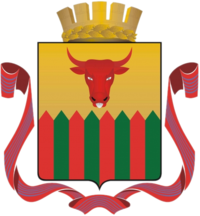 АДМИНИСТРАЦИЯ ГОРОДСКОГО ОКРУГА «ГОРОД ЧИТА»КОМИТЕТ КУЛЬТУРЫПРИКАЗпредседателя комитета29 января 2019 г.                                                                                   №18 о/дг. ЧитаО введении ограничительных мероприятийи проведении дополнительных санитарно-противоэпидемических (профилактических)мероприятийВ связи эпидемиологической ситуацией в г.Чите по заболеваемости гриппом, ОРВИ, в целях исполнения постановления администрации городского округа «Город Чита» от 28 января 2019 года № 47 «О введении ограничительных мероприятий и проведении дополнительных санитарно-противоэпидемических (профилактических) мероприятий» ПРИКАЗЫВАЮ:1. Руководителям учреждений дополнительного образования, подведомственных комитету культуры администрации городского округа «Город Чита»:1.1. приостановить с 29 января 2019 года и до особого распоряжения учебный процесс в учреждениях дополнительного образования.2. Руководителям учреждений культуры, подведомственных комитету культуры администрации городского округа «Город Чита»:2.1. обеспечить проведение с 29.01.2019 до особого распоряжения в учреждениях санитарно-противоэпидемических (профилактических) мероприятий, предусмотренных на период эпидемического подъема заболеваемости гриппом, ОРВИ по разработанным и утвержденным планам в соответствии с требованиями санитарно-эпидемиологических правил СП 3.1.2.3117-13 «Профилактика гриппа и других острых респираторных вирусных инфекций», в т.ч.:2.1.1. принять меры к ограничению числа участников мероприятий при недостатке площади помещения, предназначенного для его проведения; мероприятия проводить в помещениях достаточных по площадям (из расчета не менее 0,5 м2 на 1 человека) с соблюдением температурного режима (не ниже 22С);2.1.2. принять меры к ограничению непрерывной продолжительности мероприятия не более 45-60 минут; при более длительной продолжительности принять меры к организации перерывов для проветривания;2.1.3. обеспечить проведение в помещениях, где проводятся мероприятия (концертные, спортивные залы, гардеробные, рекреации, раздевалки и т.д.):- дезинфекционных мероприятий с использованием вирулицидных средств, влажную уборку проводить с мытьём полов, поверхностей стойки гардеробной, подоконников до и после проведения мероприятия;- сквозного проветривания в концертных залах за 30 минут до начала каждого мероприятия (киносеанса, представления, соревнования), после их окончания, рекреаций и гардеробной – во время мероприятий, а так же каждые два часа работы в отсутствии людей;- установить оборудование для обеззараживания воздуха (рециркуляторы типов) в соответствии с требованиями по эксплуатации.Председатель комитета культуры                                                     Н.В.Волков